Creeky Growths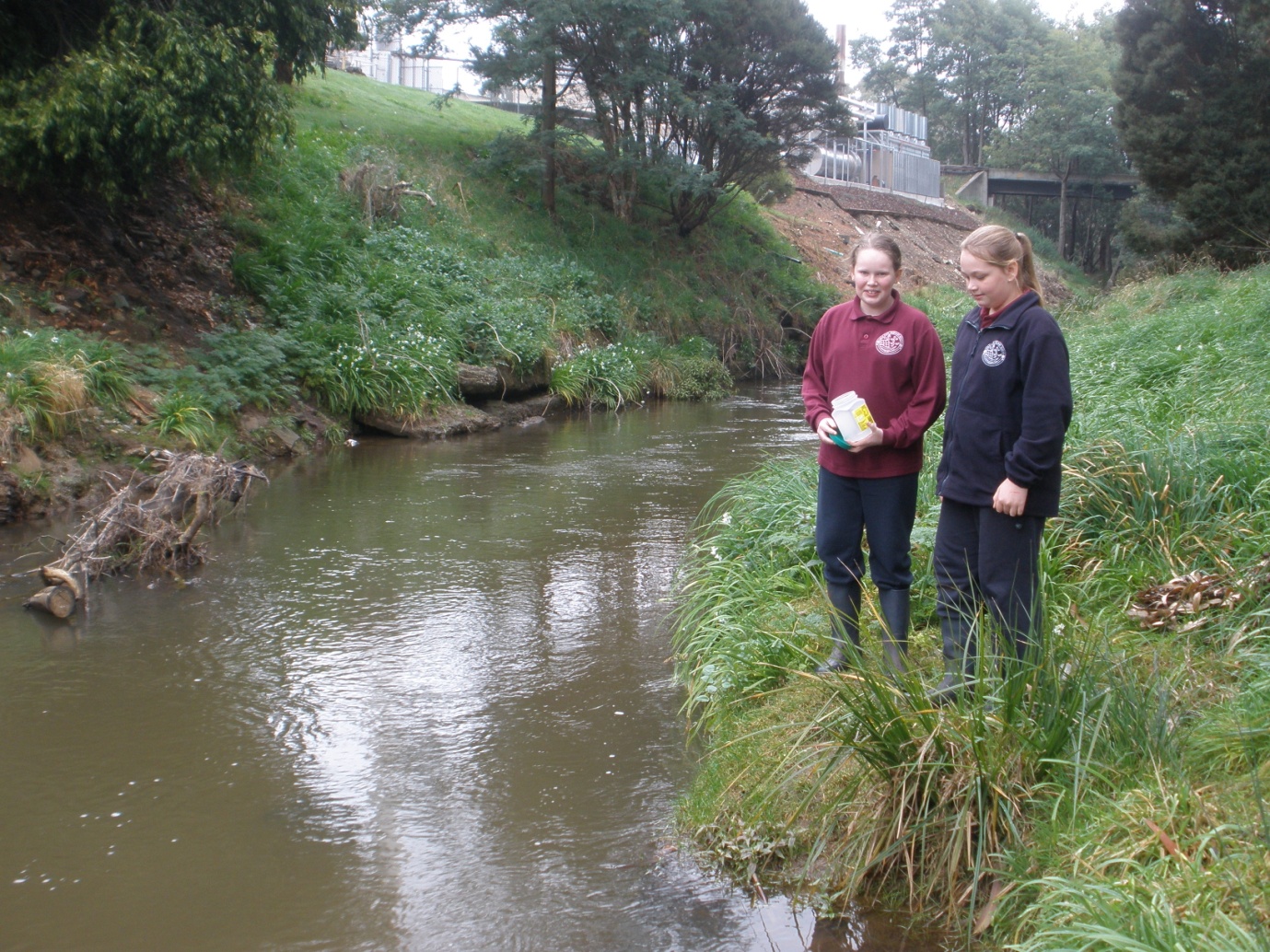 Grade 5Table Cape Primary SchoolTopicThe growth of alfalfa using water samples taken from local creeks and rivers.AbstractAround Wynyard there are many creeks and rivers.  We were wondering how well their water would grow alfalfa seeds.  We predicted that Big Creek Site 2 would grow the best alfalfa seeds because it was surrounded by natural bush lands.  Our results show that the alfalfa seeds grew best with the sample of water taken from Big Creek Site 2.  They grew the least amount taken from Big Creek Site 1 which was near a local factory.Background: Collection SitesPH – PH measures acid to base (alkaline) level on a scale from 1.0 to 14.0 with 1.0 being the highest acid competition and 14.0 being the highest base.  Alfalfa prefer a level between 6 and 7.Scientific QuestionWhich water way sample produces the largest amount of growth in alfalfa seeds? HypothesisWe think that the water collected from Big Creek Site 2 will grow the best alfalfa seeds.We base our hypothesis on the fact that Big Creek Site 2 because it was surrounded by natural bushland.MaterialsTraysPaper towel Measuring cylinderAlfalfa seedsWater SamplesRulerProcedureCollected water samples from 5 different water waysCollected a sample of tap water as a controlPlace paper towel in traysPlace alfalfa seeds on traysMeasure 10ml of water from samples to add to each trayWater each sample tray once every two days with 10ml of waterMeasure and record growth from root to tip after 1 week then 2 weeks from 5 of the tallest alfalfa seeds from each trayCount seeds that have sprouted after 2 weeksControl VariablesGrown on paper towelsWatered at the same time with 10ml of sample waterKept in the same place (self in room at approximately 22 degrees)Independent VariableWater samples usedDependent VariablesGrowth rate of alfalfa seedsStrike rate of alfalfa seeds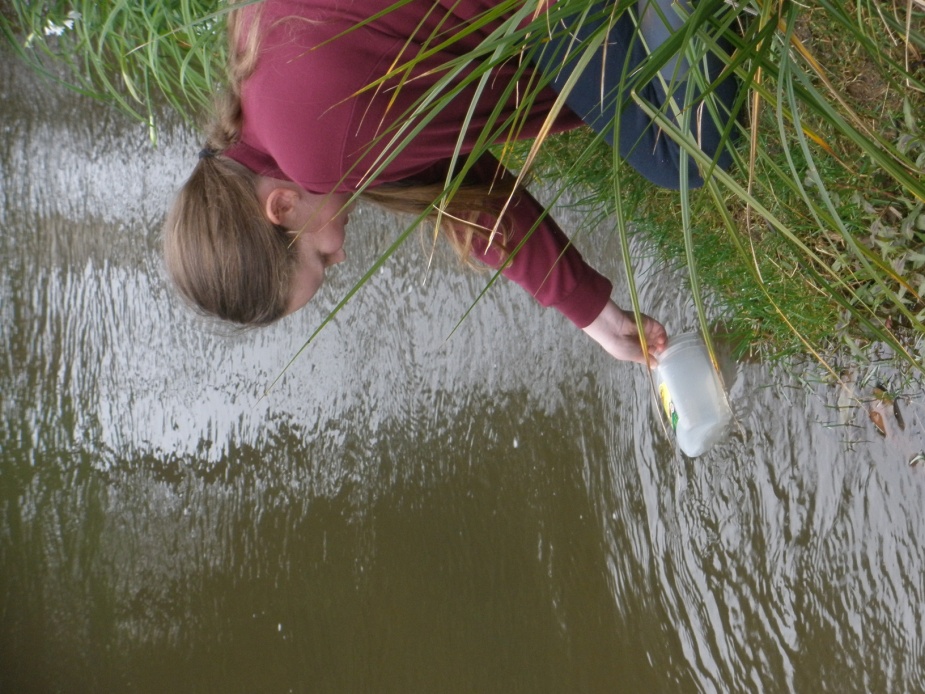 Taking Water Samples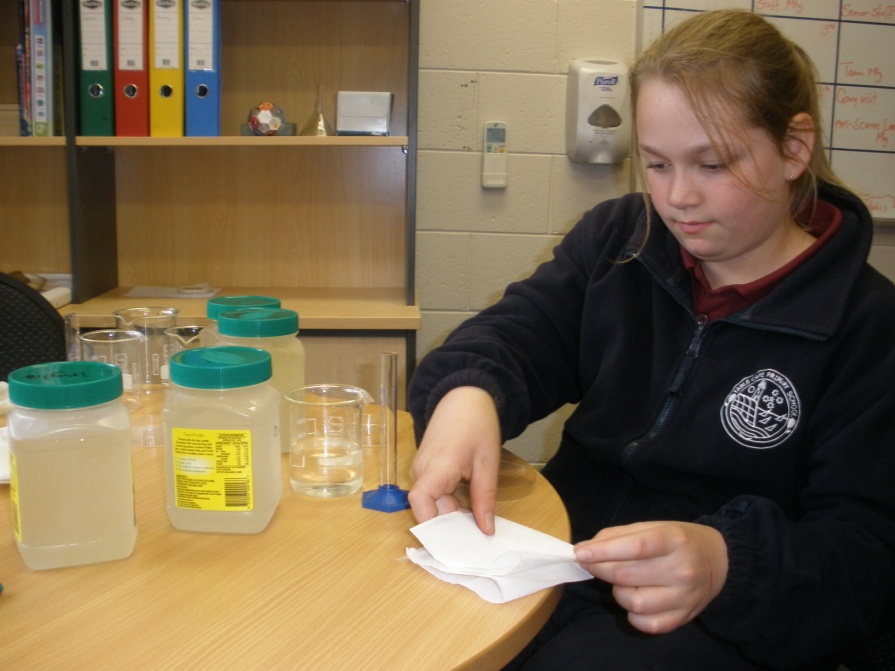 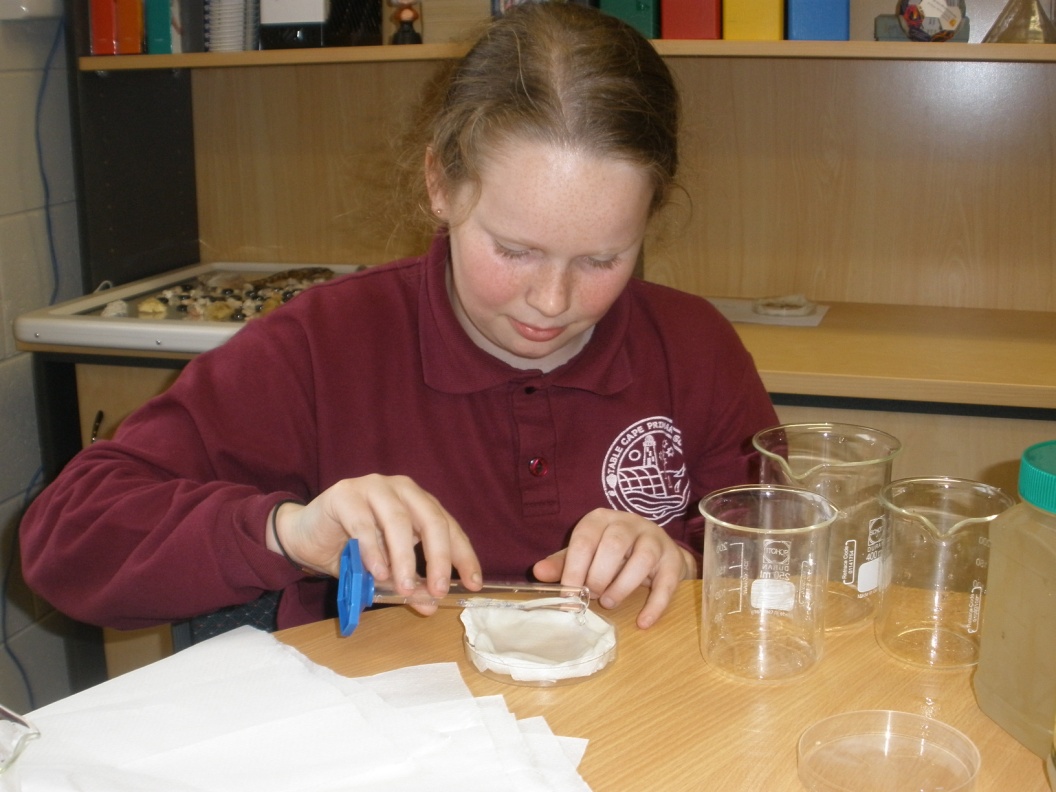  Measuring Water Samples              Preparing Tray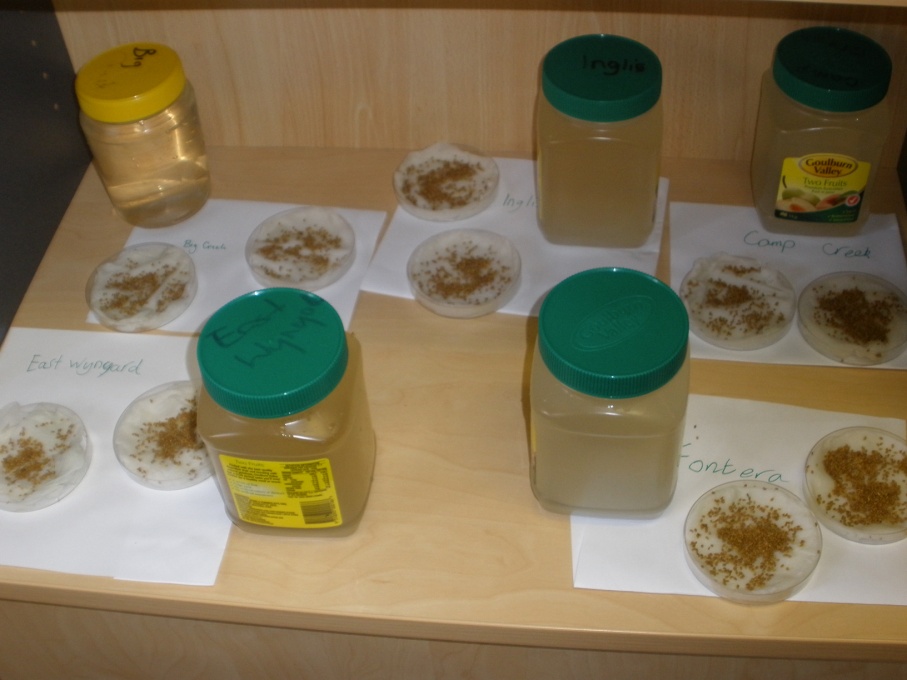 Water Samples with Seeding Trays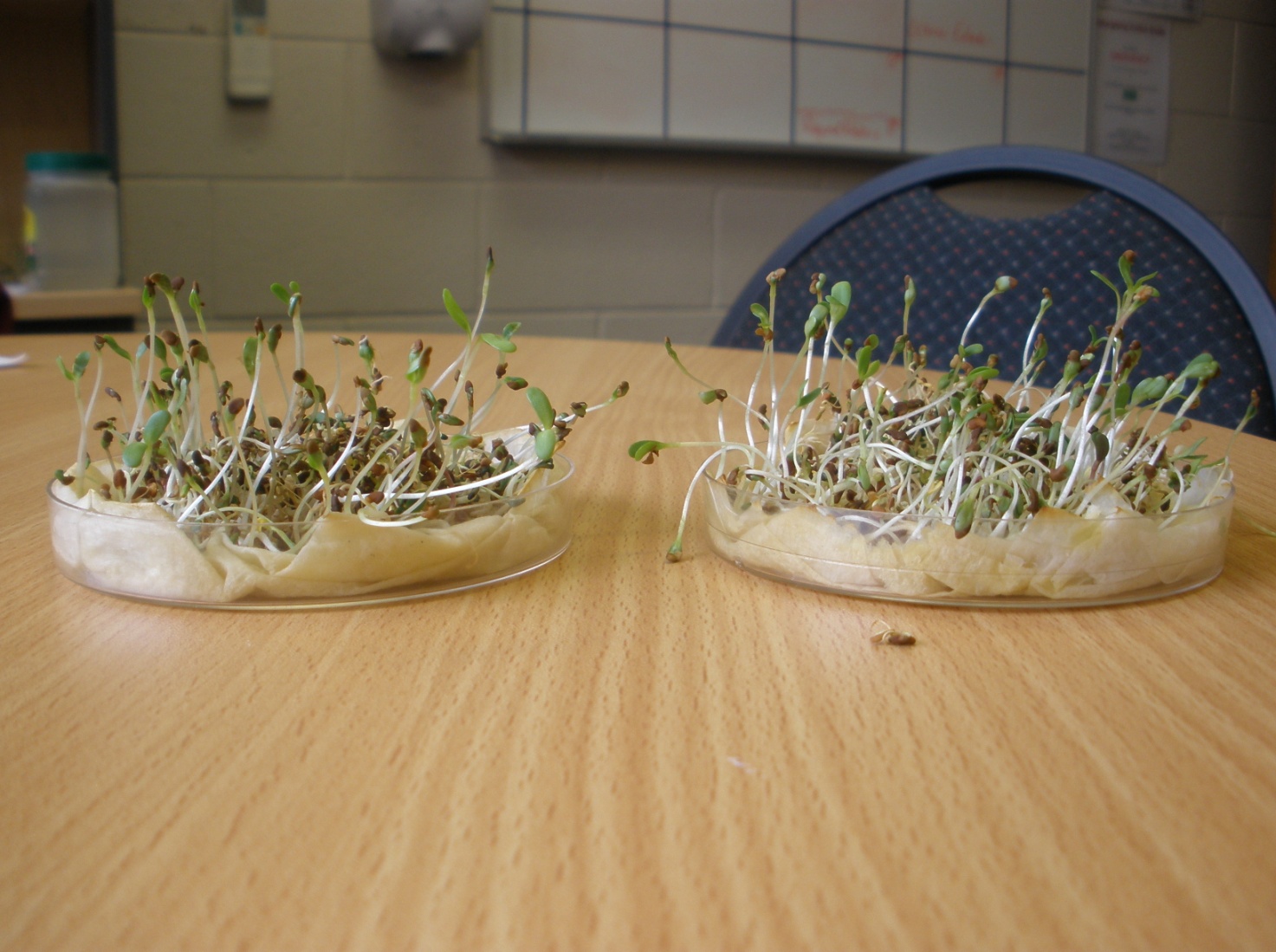 Alfalfa Seeds Growing in Trays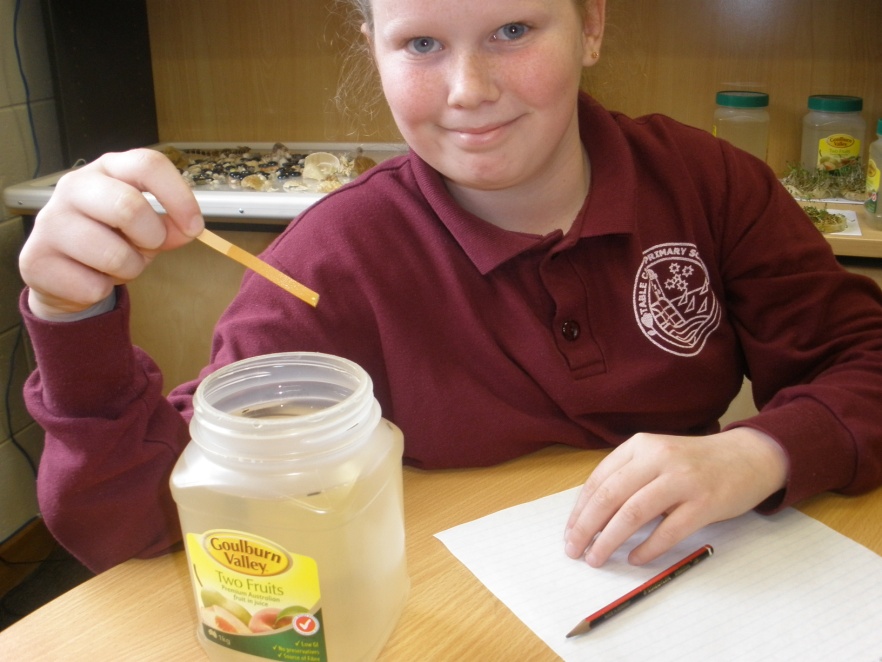 Testing PH of the Water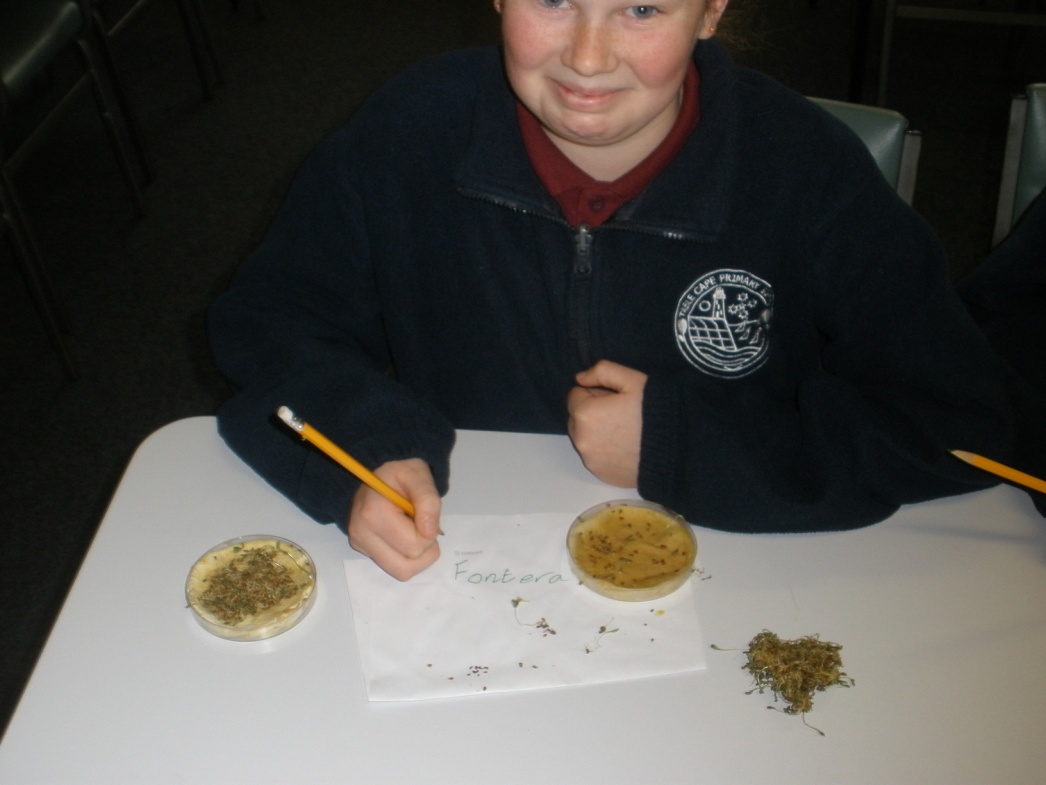 Recording Seed Strike Rate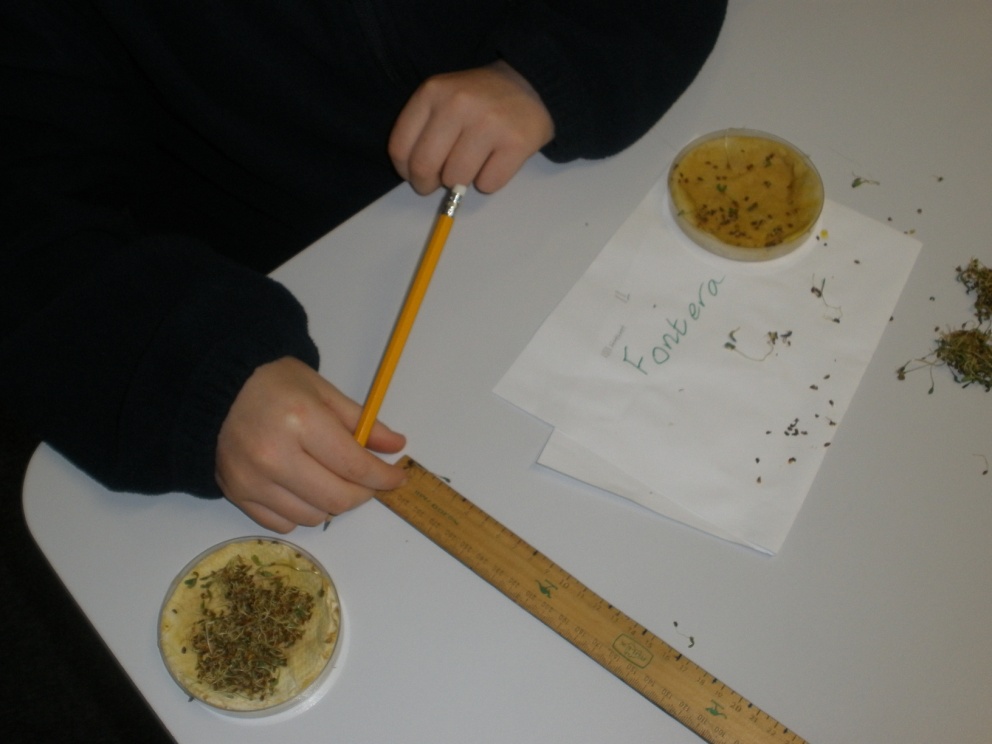 Measuring GrowthDataAverage Growth (centimetres) Week 1Average Growth (centimetres) Week 2Percentage of Alfalfa Seed that Grew (Number of alfalfa seeds counted)Alfalfa grows best in a PH of 6 to 7.Analysis/ConclusionOur hypothesis stated the water collected from Big Creek Site 2 will grow the best alfalfa seeds.We base our hypothesis on the fact that Big Creek Site 2 because it was surrounded by natural bushland.Our results show that our hypothesis was correct.  The worst performing site was Camp Creek Site 2 near a local factory.  The PH of each waterway was around 5 and 6.  The best performing sites for alfalfa growth were Big Creek 2 and Port Creek.  These performed even better than the seeds grown in tap water.  The two creeks (Big Creek 2 and Port Creek) were surrounded by natural bush lands than the other sites.  We believe that the creek water running through these natural settings contained material that was more conducive to plant growth than the creeks that were running through land that had been cleared.  These bushland creeks also contained less chemicals than the tap water which might of inhibited the growth of alfalfa seeds.The largest percentage of seeds that grew from the two trays were those watered from the tap.  We believe that this maybe because the chemicals found in tap water may be responsible for producing a higher strike rate than those watered from a natural source.If we did this again we would try different waterways on alfalfa seeds and use different plants.  We would also investigate the properties of our local tap water and compare different tap waters from around the region in regard to growth of alfalfa seeds.Bibliography  http://www.uwex.eduWater WayDescription of Sample SitePicture of Water Sample SiteBig Creek Site 1-Near an local factory and road-Bank cleared and grassy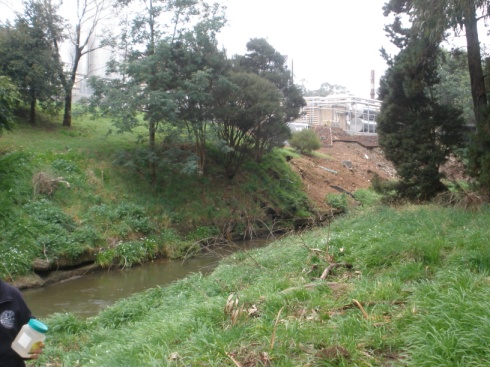 Big Creek Site 2-Natural bushland-Near major highway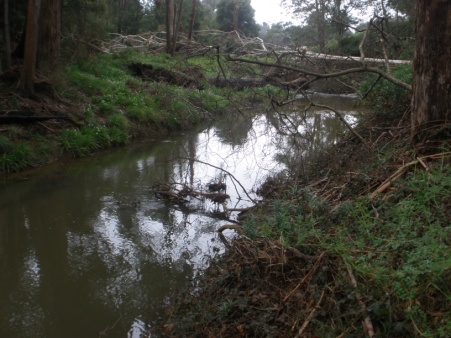 Camp Creek-Surrounded by paddocks-Near major highway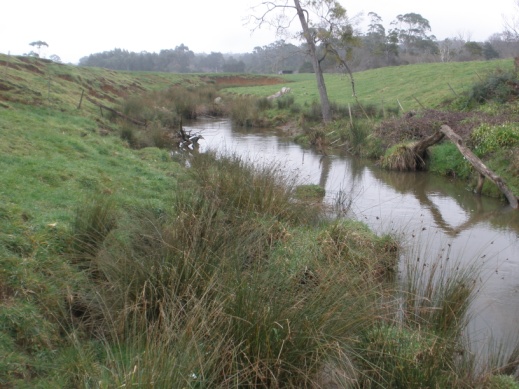 Port Creek-Surrounded by dense coverage of tea-trees-Near the sea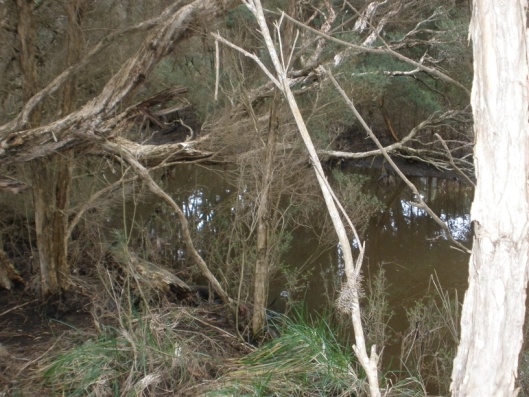 Inglis River-Major water way flowing into Wynyard-Wide expanse of water-Cleared land near the banks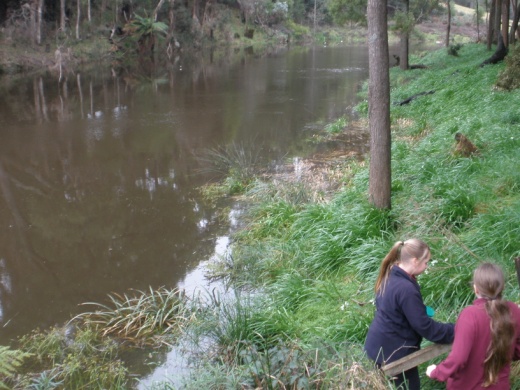 Tap WaterBig CreekSite 1Big CreekSite 2Camp CreekPort CreekInglis RiverTray 14.43.85.23.04.05.0Tray 24.23.35.04.14.04.4Tap WaterBig CreekSite 1Big CreekSite 2Camp CreekPort CreekInglis RiverTray 15.64.26.24.95.75.2Tray 25.75.06.65.75.55.5Tap WaterBig CreekSite 1Big CreekSite 2Camp CreekPort CreekInglis RiverTray 170 (80)63 (107)71(109)55(86)64(78)58(92)Tray 268 (93)67(84)59(104)56(84)71(85)55(98)Site PH ResultTap Water6Big Creek Site 16Big Creek Site 26Camp Creek6Port Creek6Inglis River5